Рекомендуемое домашнее задание по курсу «Моя Вселенная»Занятие 1 (16.09.2023)Тема «Что нас окружает?»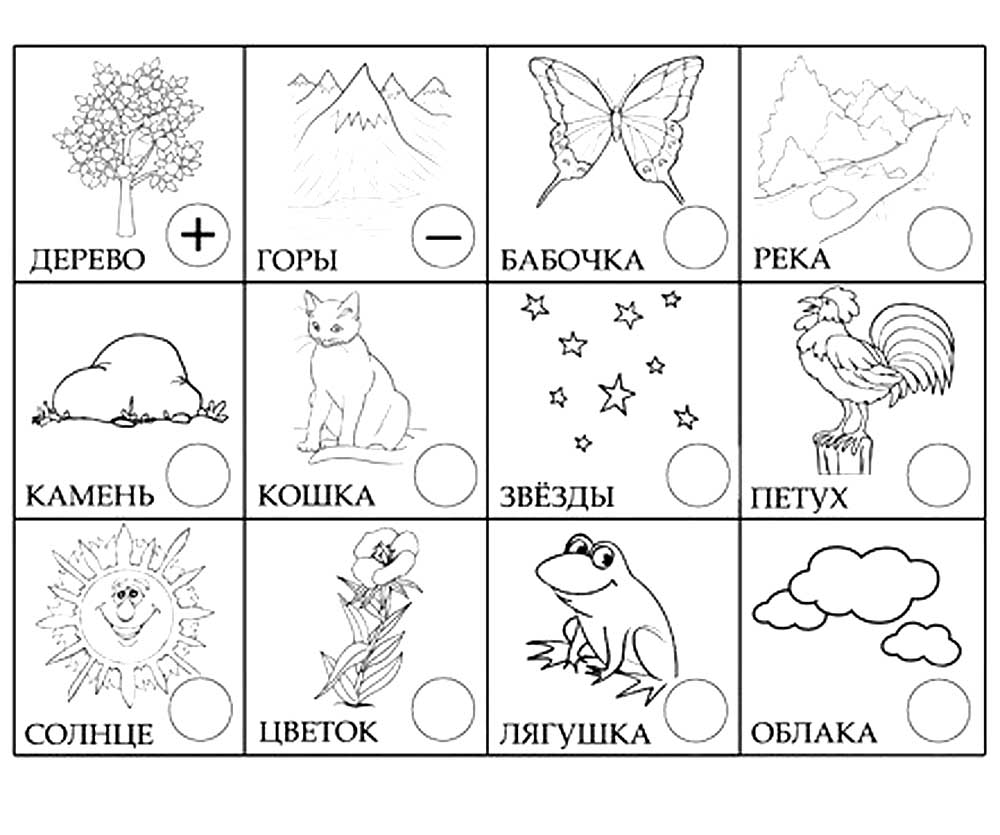 Занятие 2 (23.09.2023)Тема «Воздух»Познакомься со свойствами воздуха и проделай опыт с воздушными шариками.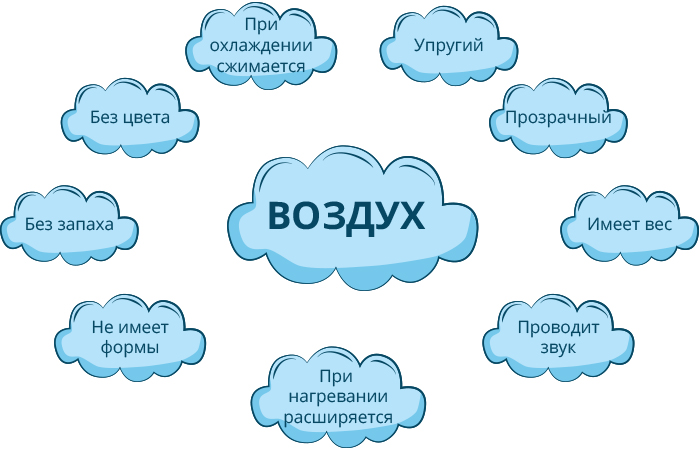 ОПЫТ.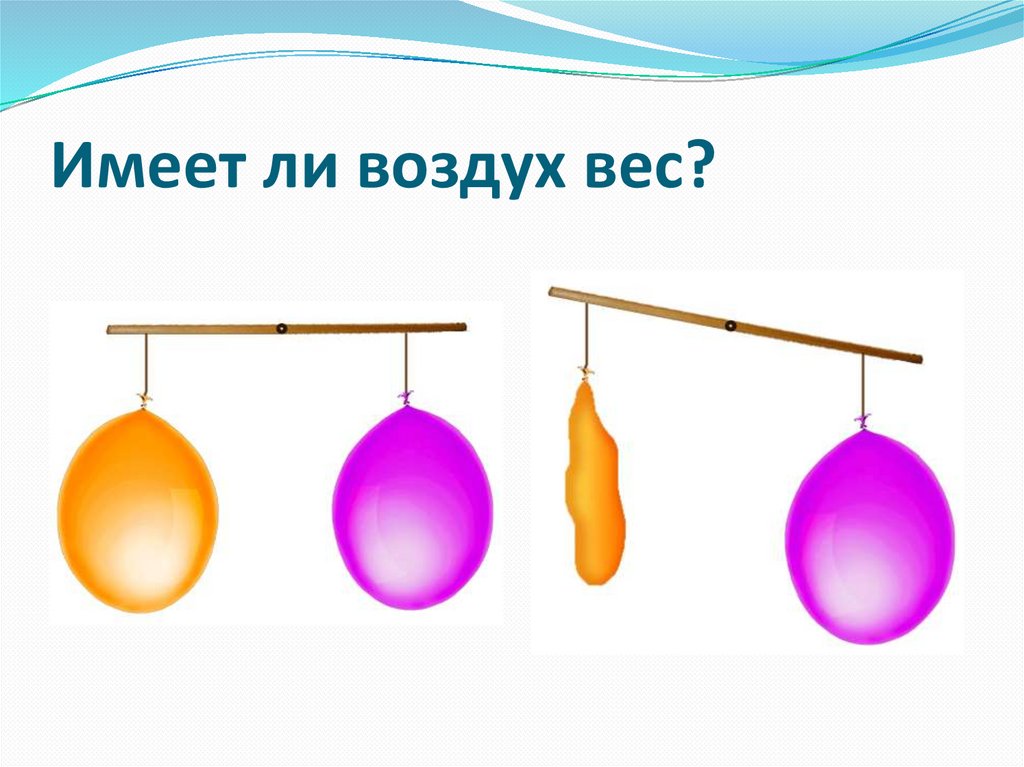 Занятие 3 (30.09.2023)Тема «Космос. Вселенная. Звёзды и созвездия»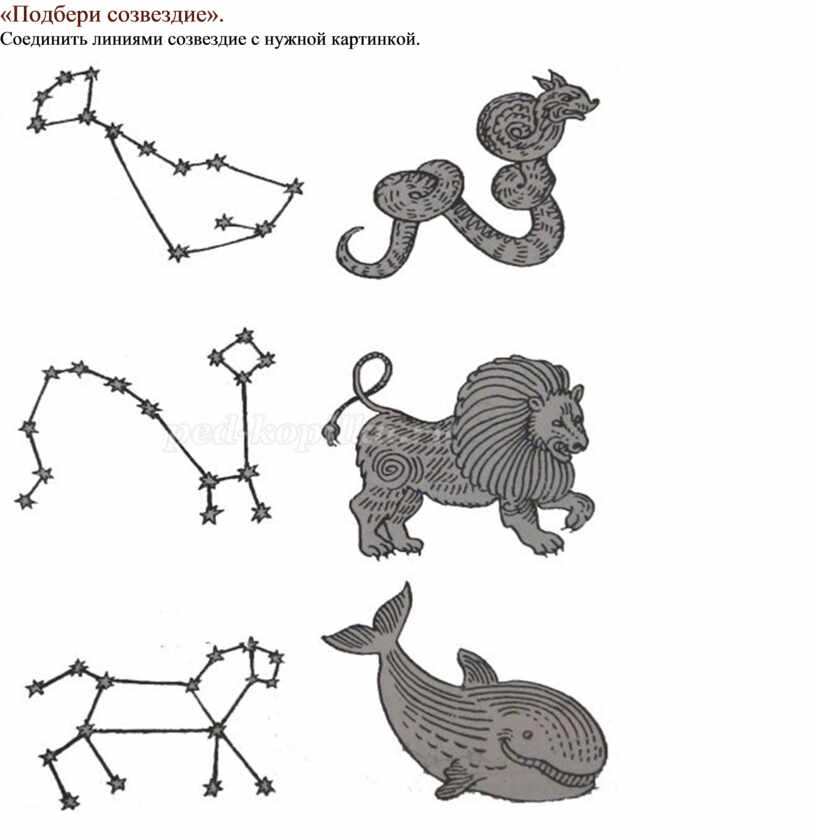 Занятие 4 (07.10.2023)Тема «Планеты солнечной системы»Постарайся запомнить планеты Солнечной системы.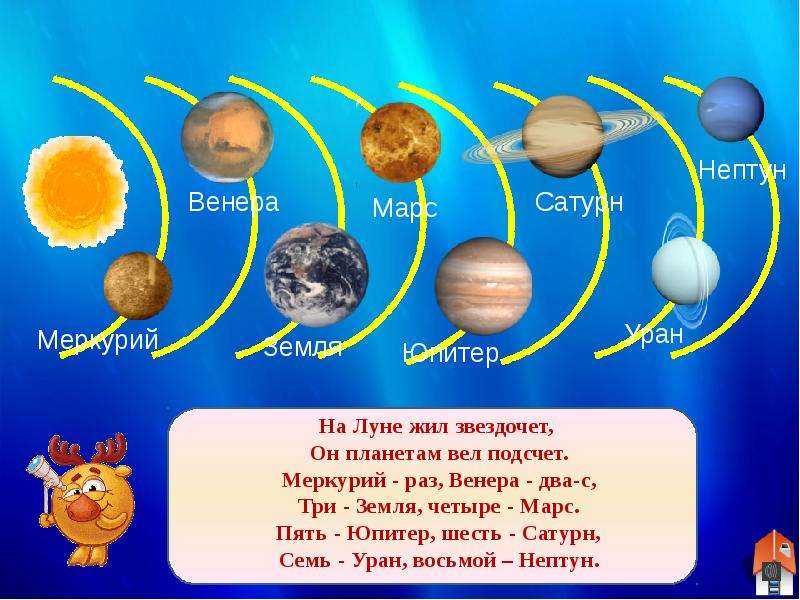 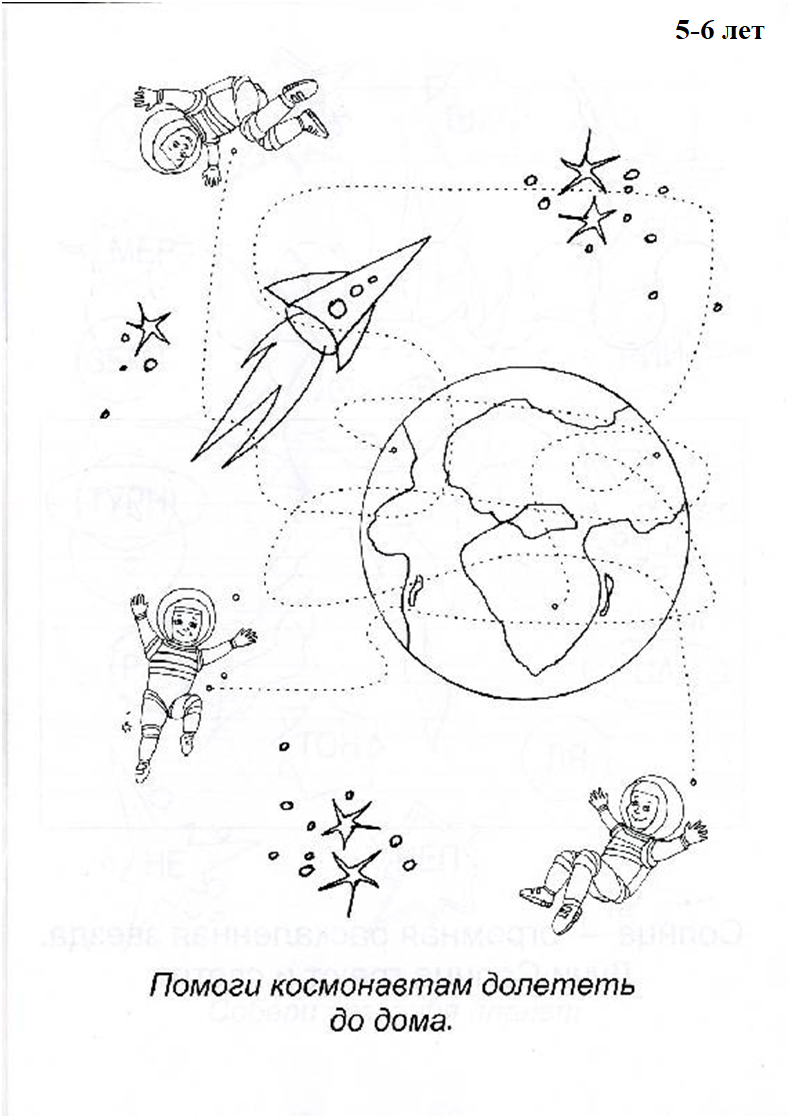 Занятие 5 (14.10.2023)Тема «День и ночь сутки прочь»Повтори материал урока.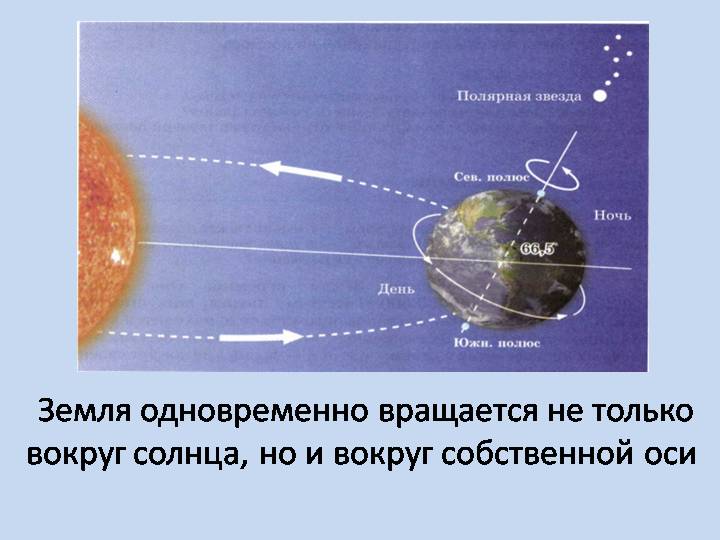 Выполни задание(проведи линии)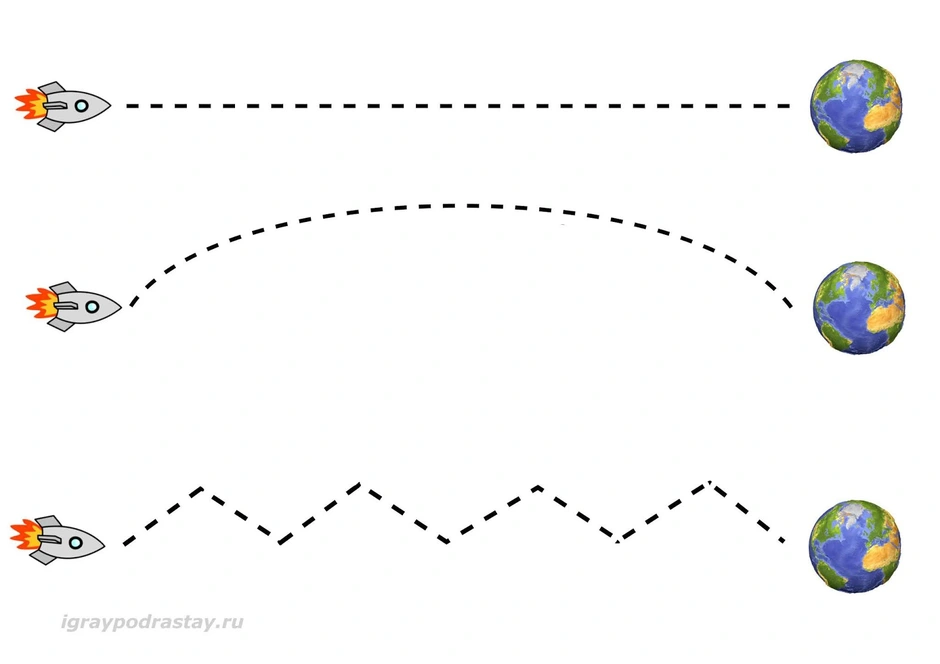 Занятие 6 (21.10.2023)Тема «Вода на Земле»Повтори сказку «Путешествие капельки»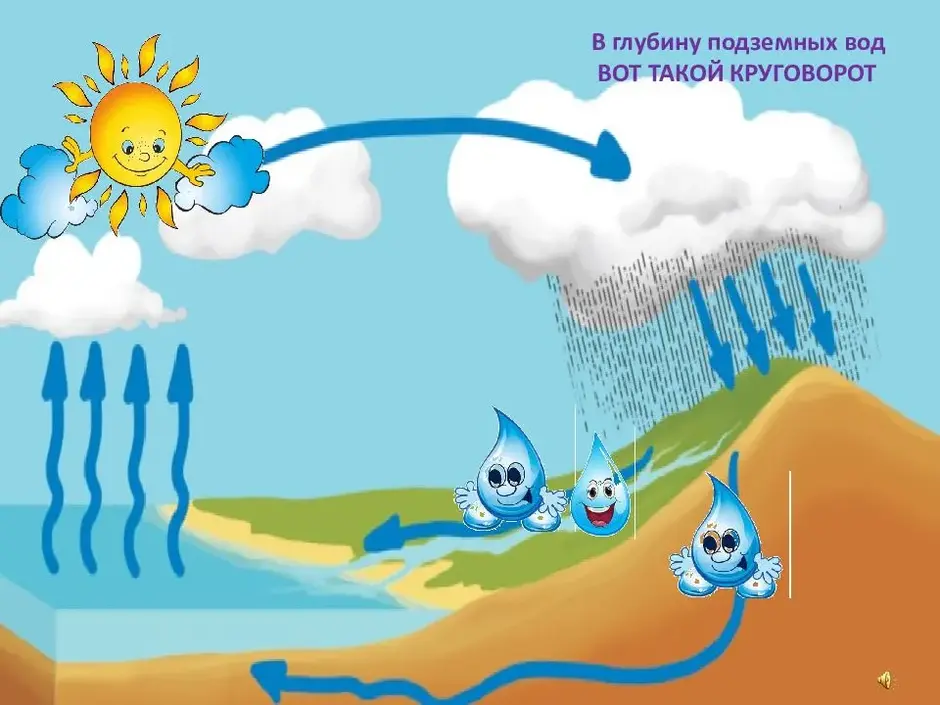 Нарисуй круговорот воды в природе 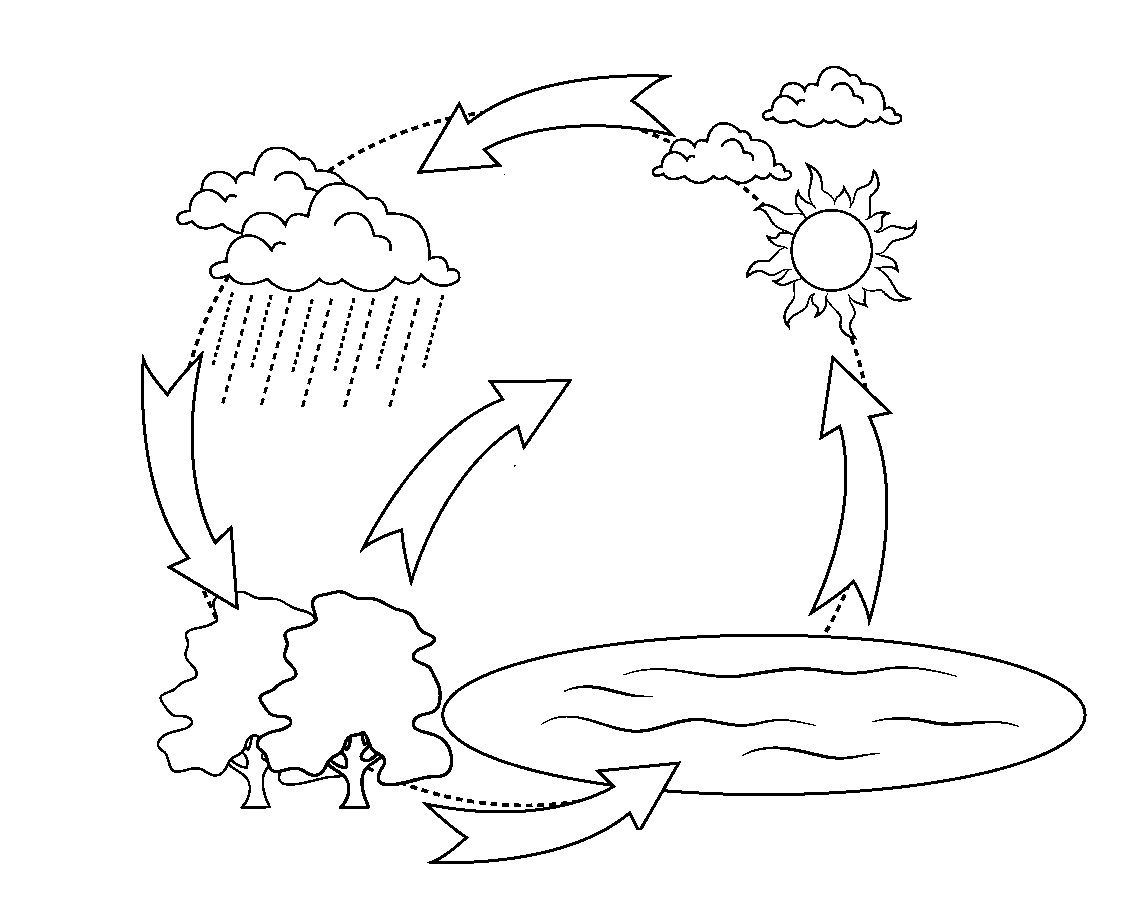 Занятие 7 (28.10.2023)Тема «Что у тебя под ногами?»Вспомни название материков и океанов. Раскрась картинку. Какие животные и растения живут на материках? Добавь их на рисунок 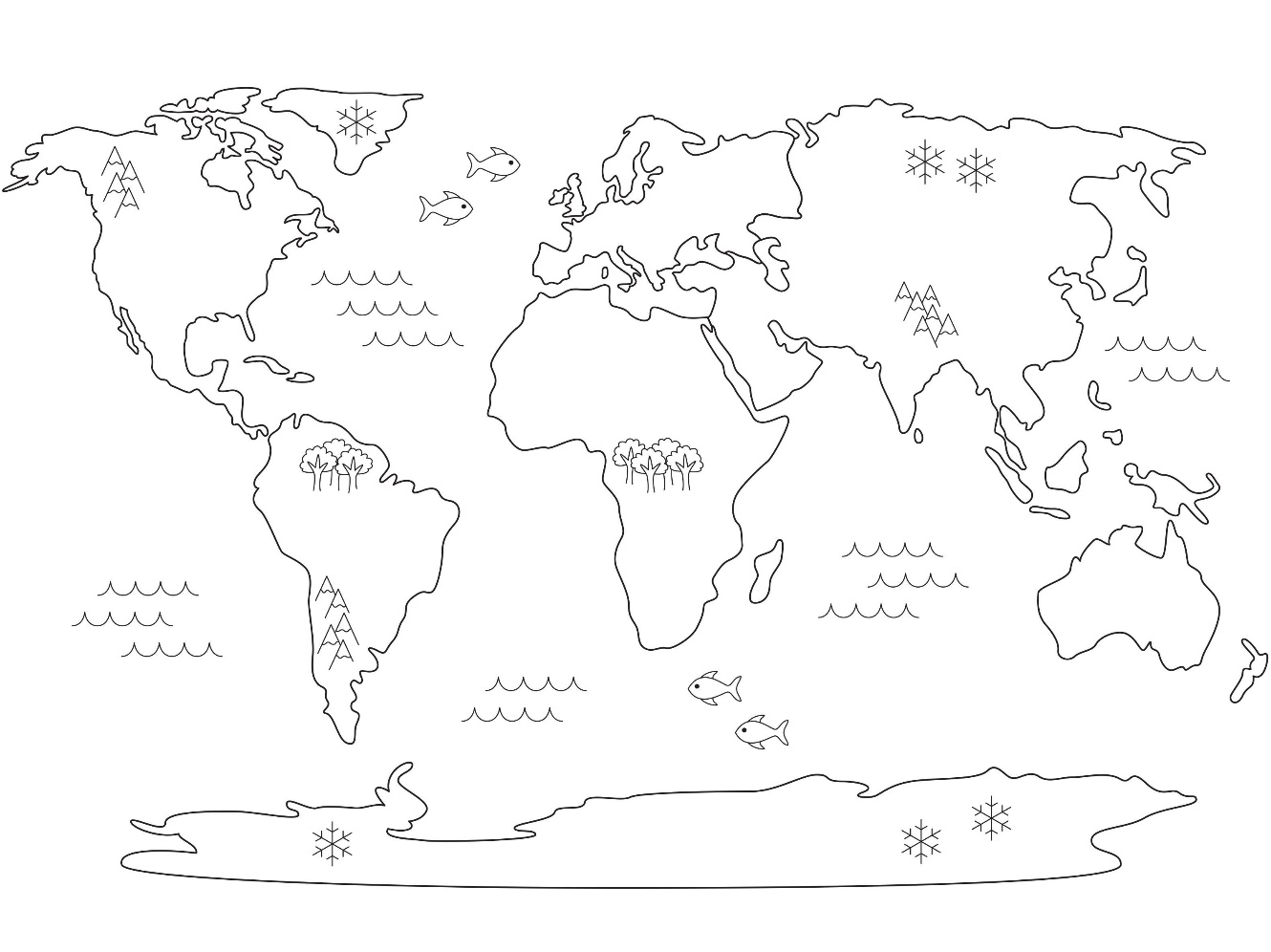 Вспомни с урока, какие бывают полезные ископаемые?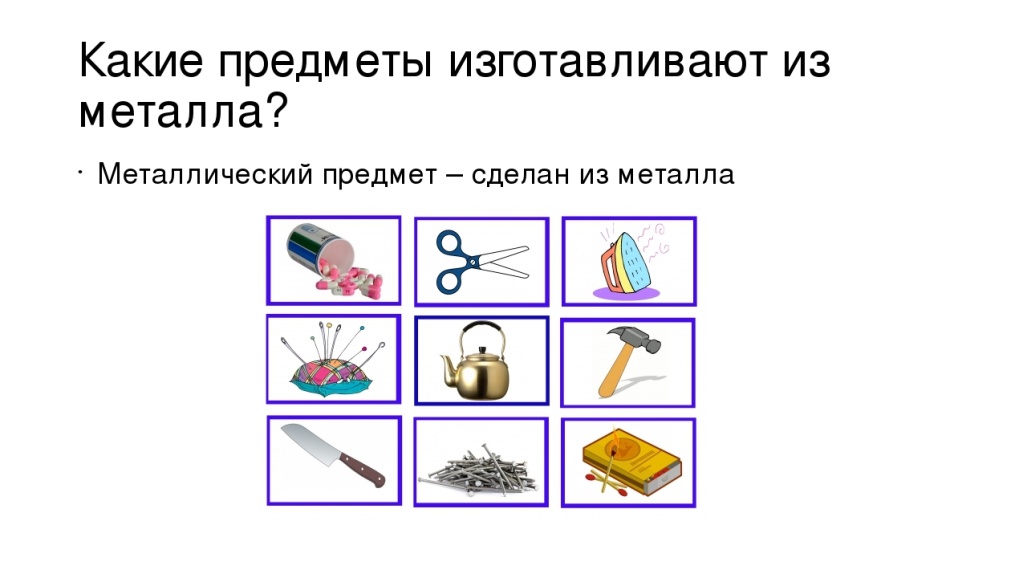 Занятие 8 (04.11.2023)Тема «Растения»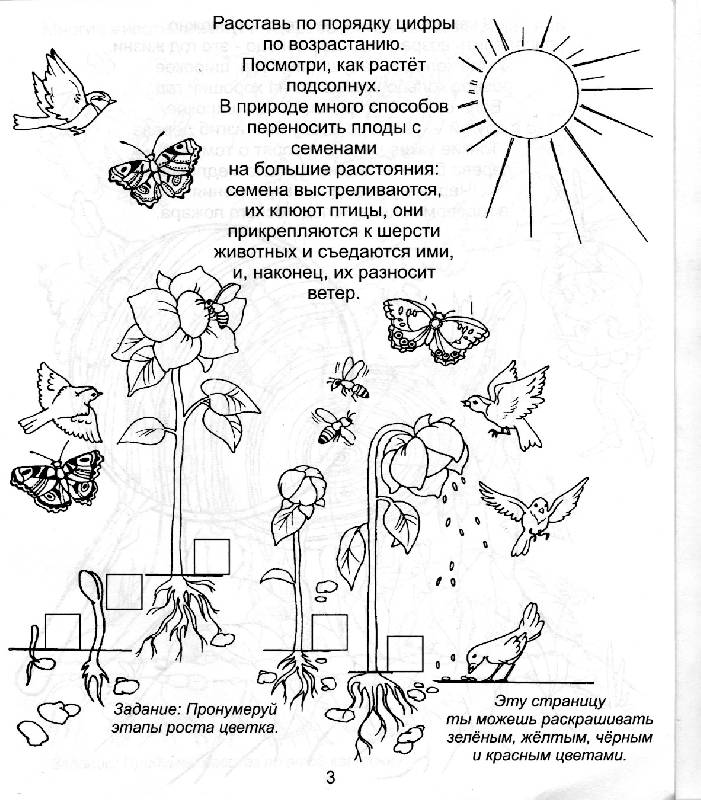 Занятие 9 (11.11.2023)Тема «Тайны грибов»Выполни задание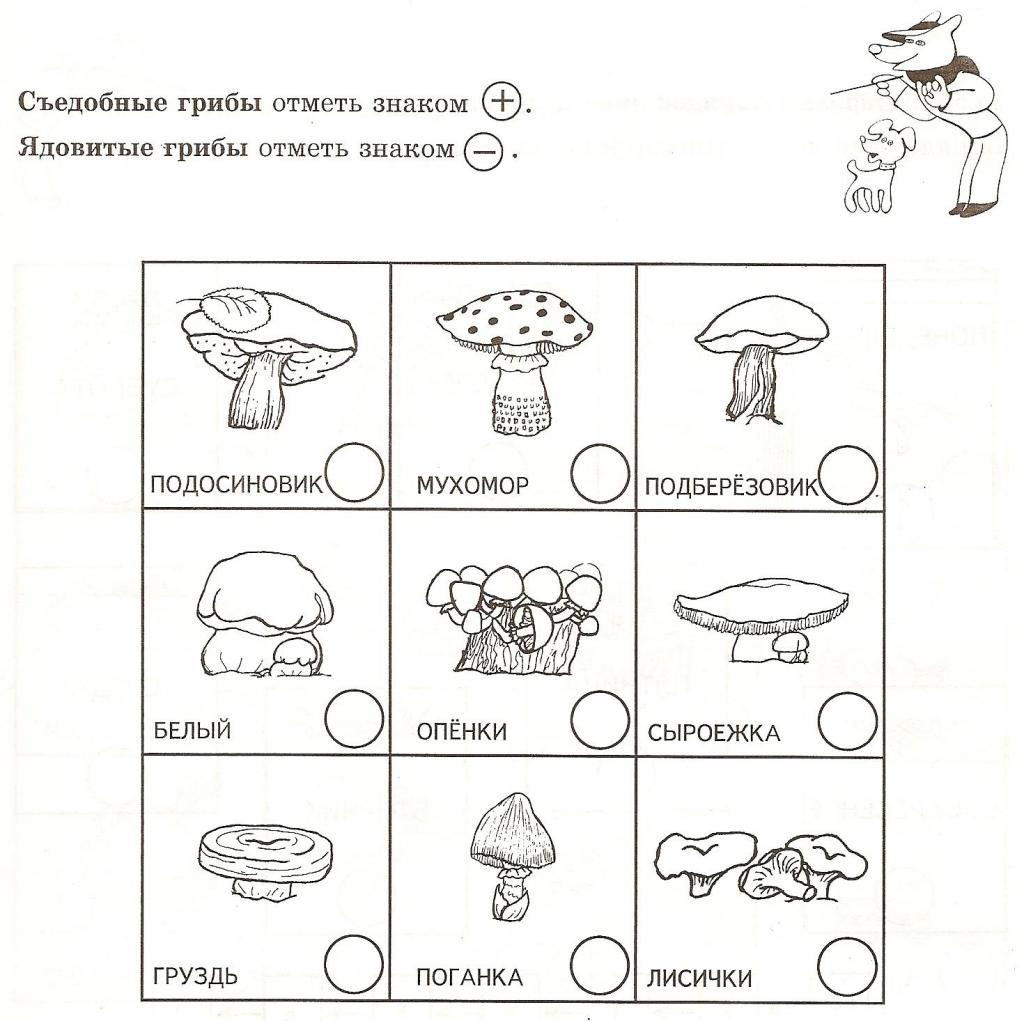 Занятие 10 (18.11.2023)Тема «Животные Земли»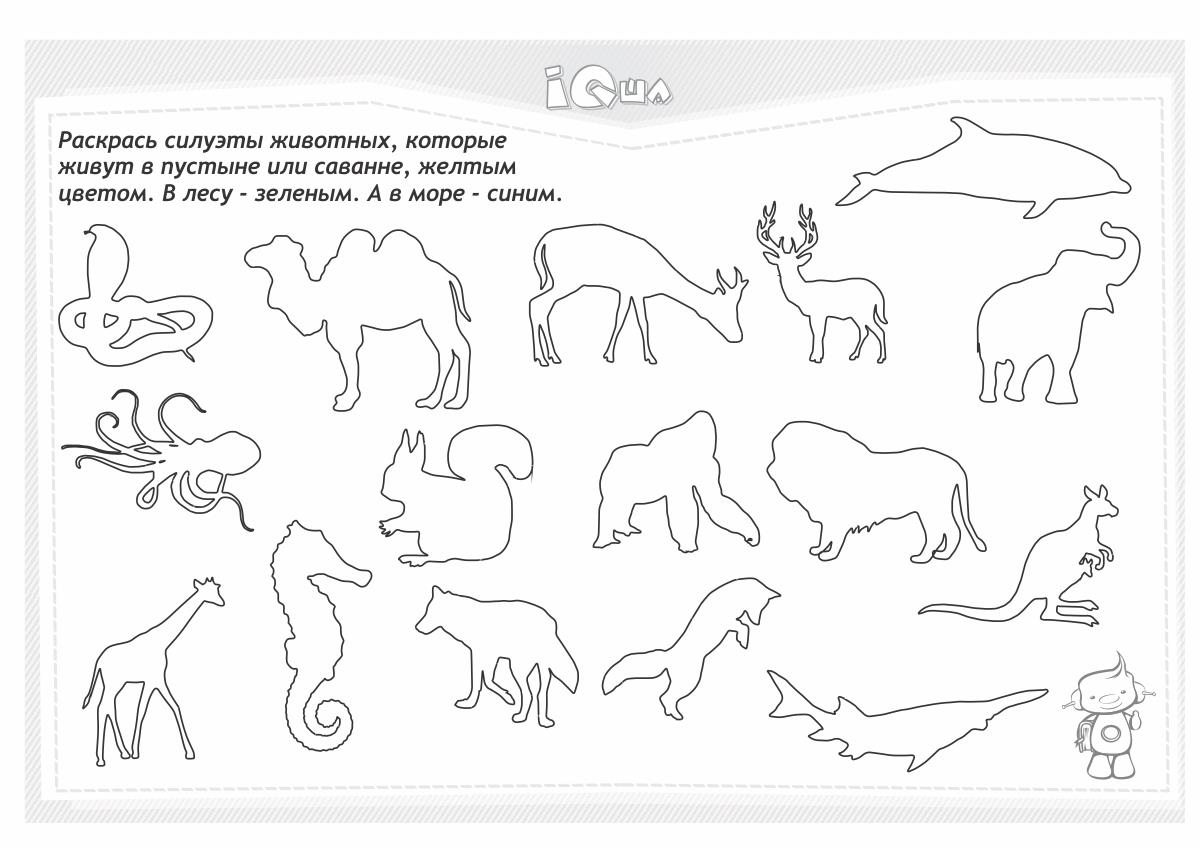 Занятие 11 (25.11.2023)Тема «Дикие и домашние животные»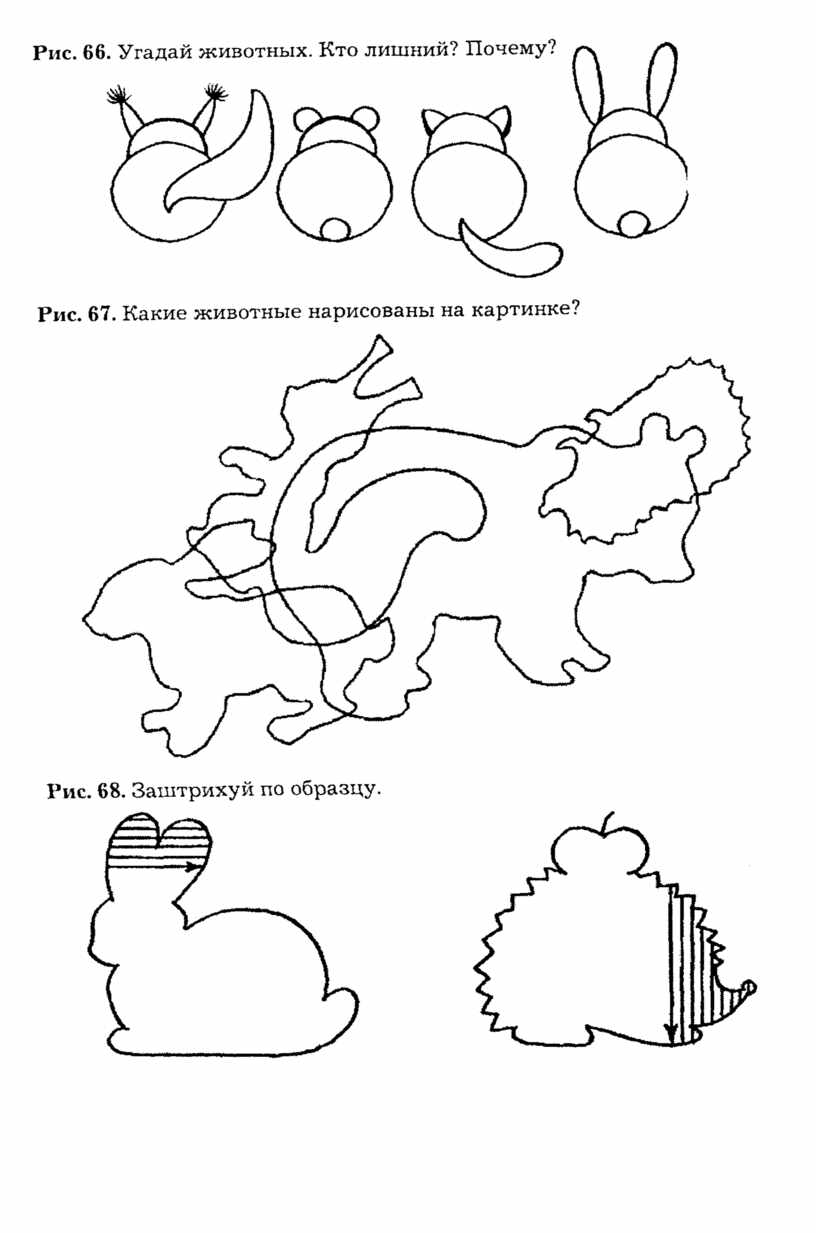 Занятие 12 (02.12.2023)Тема «Человек»Повтори материал урока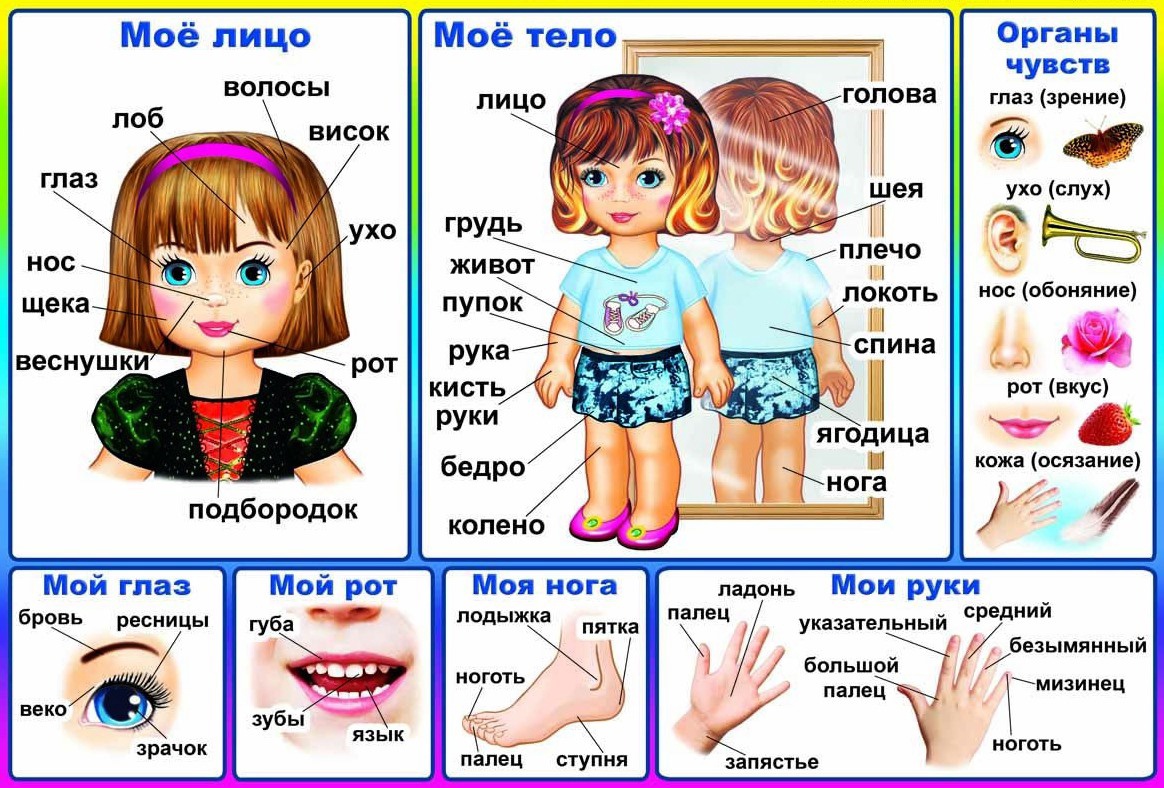 Выполни задание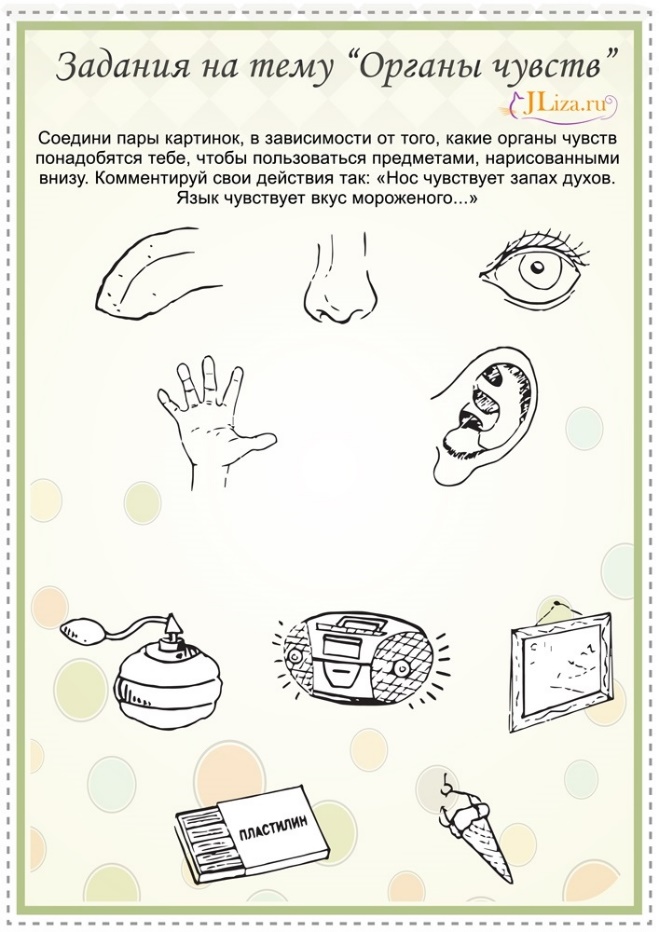 Занятие 13 (09.12.2023)Тема «Тайны шкафа»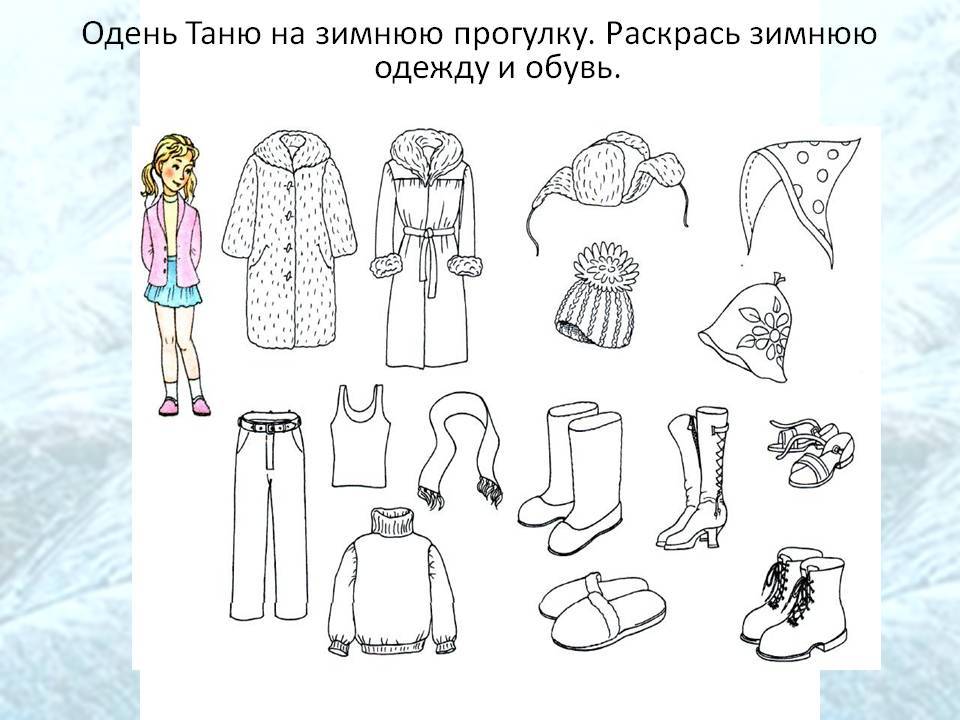 Занятие 14 (16.12.2023)Тема «До чего дошёл прогресс»Найди транспортные средства 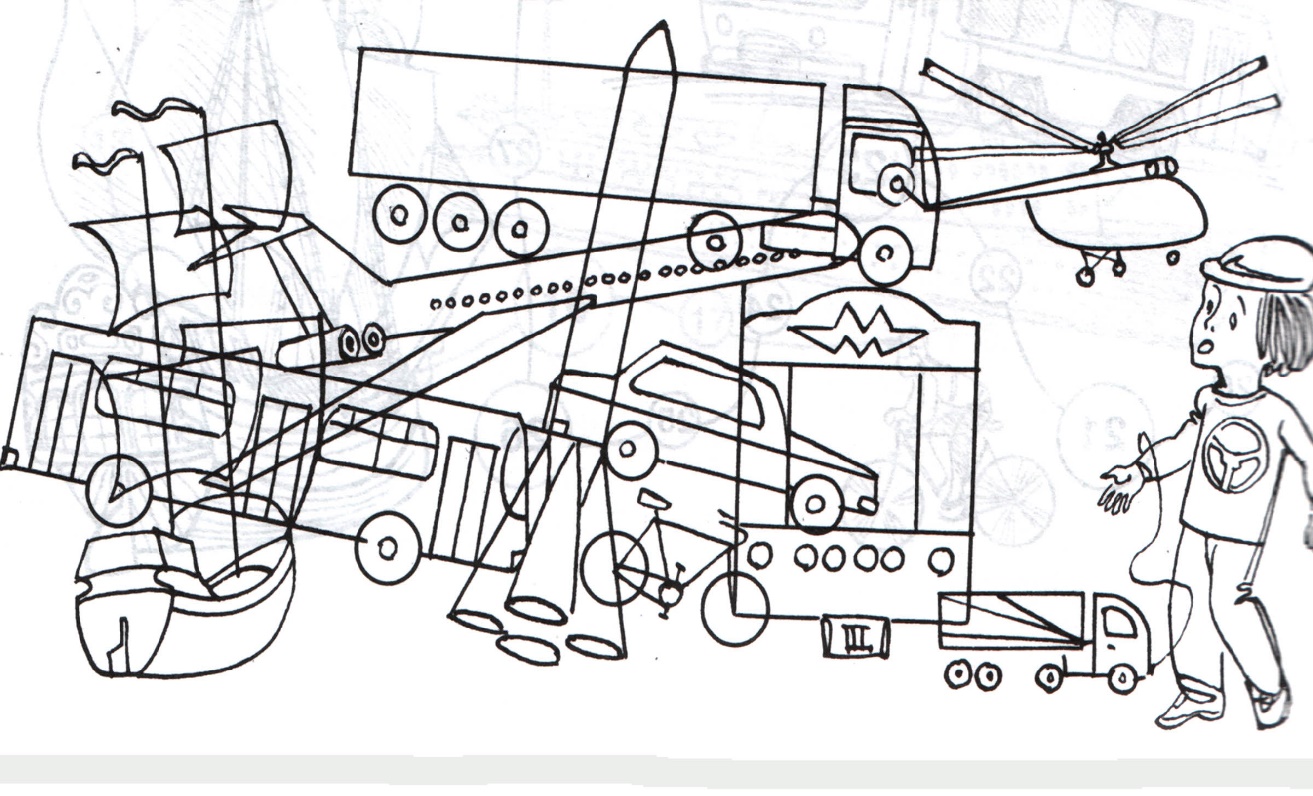 Продолжи рисунок 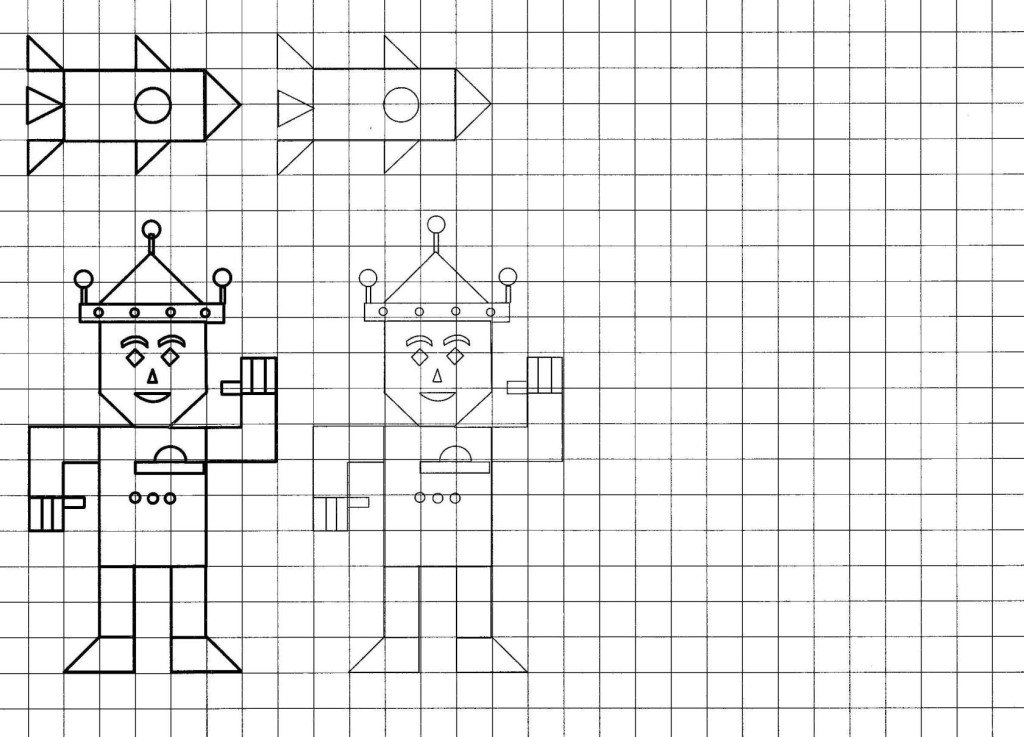 Занятие 15 (23.12.2023)Тема «Наша страна - Россия»Раскрась картинку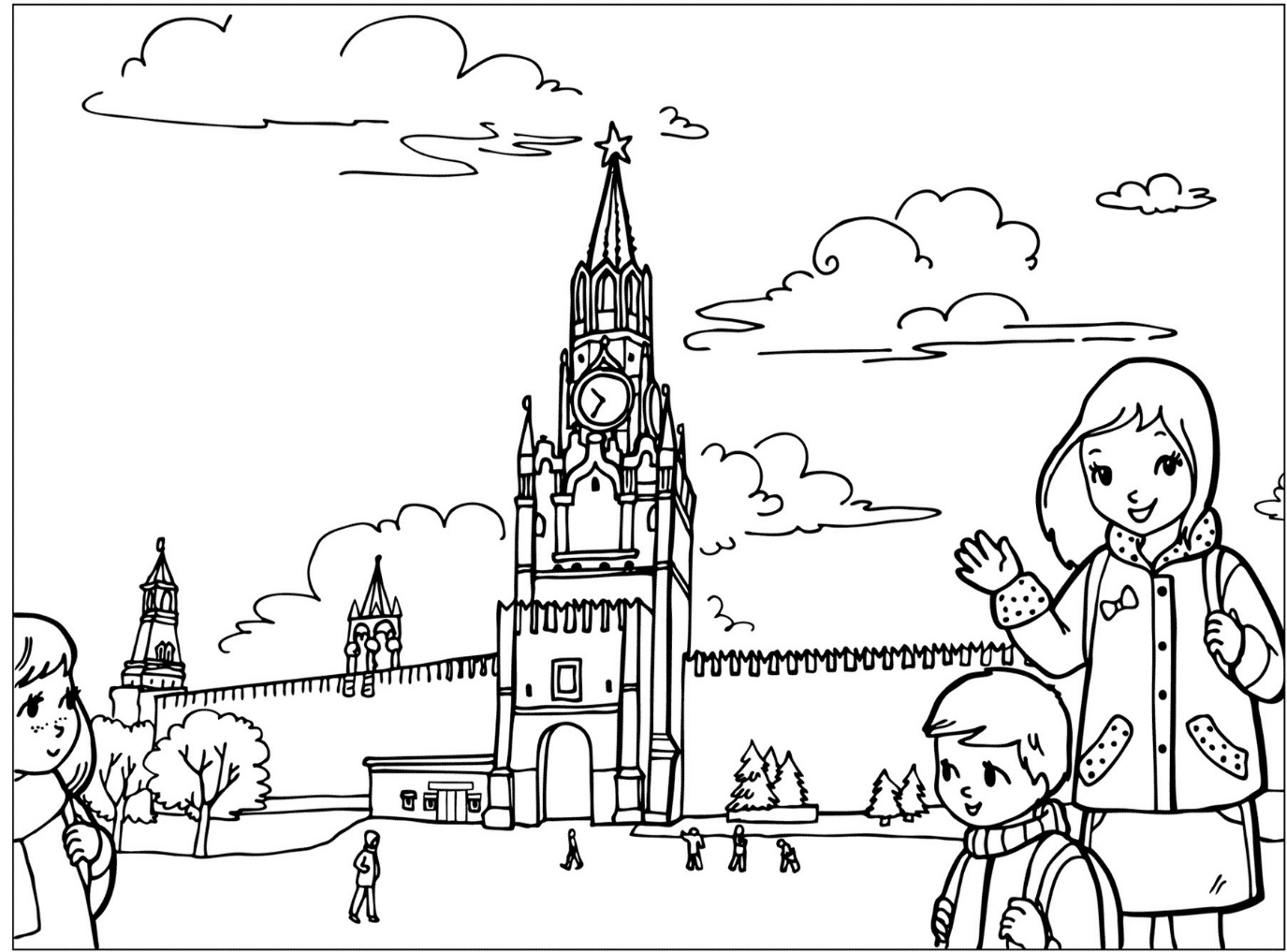 